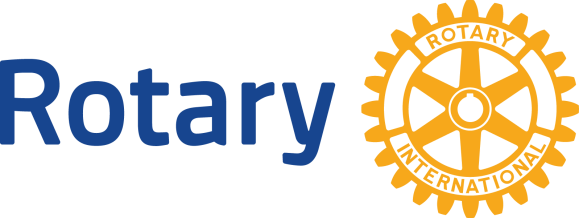 Rotary Club of Fairfield GladeClub - 3856	District 6780 – Greg Maciolek, GovernorBox 1937, Fairfield Glade, TN 38558www.ffgrotary.org Facebook:  Rotary Club of Fairfield GladeMeetingsTuesdays Legends at Druid Hills Country Club in Fairfield Glade.  Lunch starting at 11:30 a.m., Meeting 12:00 p.m. to 1 p.m.OfficersPresident -  Deb Birdsall President Elect – Colleen MallPresident Nominee – John KindschiSecretary - Mary Jane WareTreasurer - Bob WeberPast President – Tessi GilmerSgt at Arms – Marcie LoffredoBoard of DirectorsFuture Programs Aug 13 Joyce Rorbough – Cumberland ArchivesAug 20 Jack Williams – Oak Ridge Rotary – Haiti Dates to Remember Aug 11  FGRF Fund raiser ConcertAug. 27 District Governor’s visitSept 14  Music FestivalSept 21 RYLA Camp at Camp Nakanawa, CrossvilleROTA  NEWS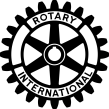 August 6, 2019   Today's ProgramJeff Townsend – FFG Rotary 2018 Annual ReportLast week’s meetingRobert Wix of Mizkan Mfg. of Crossville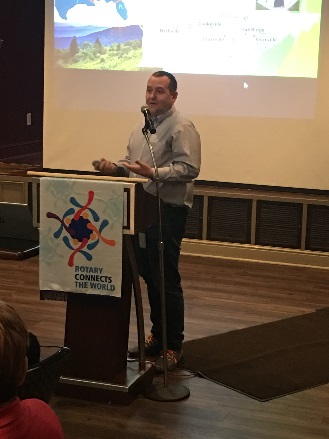 Robert gave a very informative presentation about the Mizkan Corporation especially the importance of the Crossville plant.  They produce many vinegar products for major corporations especially Kroger and Walmart.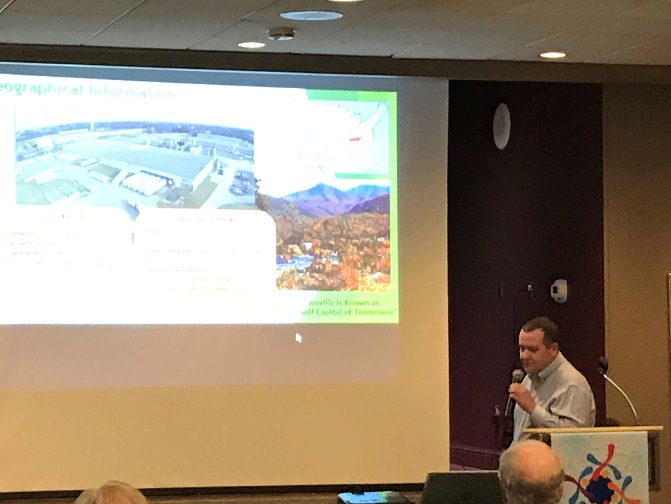 The Crossville Plant.Rotary GraceWe break the bread which comes from you, and thank you Lord for all things true.  May we, more blessed than we deserve, live less for self and more to serve.Make ups: On the web: www.rotaryeclubone.org Crossville: Wed. 6:30 AM, Crossville Breakfast Club, Cumberland Medical Center;  Thur. Noon, Crossville Noon Club, Cumberland Mountain State Park  Officers plusDoug Cooper  Service ProgramsCrystal Davis - MembershipJeff Townsend - FoundationKennetha Wattenbarger - Youth ServicesCharles Lusso – AdministrationAllen Snow – Public Image